SHOPPING: AT THE SUPERMARKET AND THE GROCERY LISTDIALOGUE 11.What is the customer buying?CHEESE	, BEEF, HAM2.Write the QUANTITIES (pound, kg) for each food that the customer buys.QUARTER-POUND ¼ LBSOME BEEF10 SLICES OF HAM3.Write one WH-question4.Write one sentence in the dialogue used to make a request (ask for something)DIALOGUE 21.What are the two people talking about?FOOD FOR DINNER/ MAKING A RECIPE/ COOKINGGROCERY SHOPPING LIST2.what foods do they talk about?3.What recipe do you think they are making?SOUPPASTA PESTO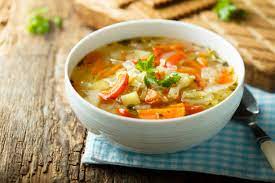 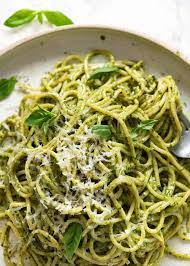 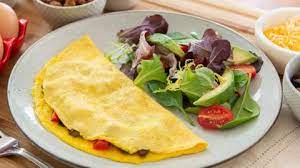 OMELETTE AND SALAD